ДОСТУПНЫЕ ИНСТРУМЕНТЫ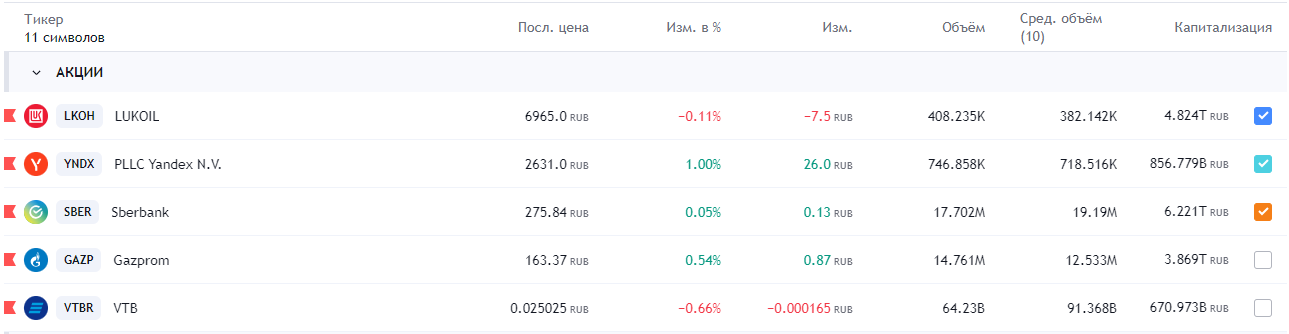 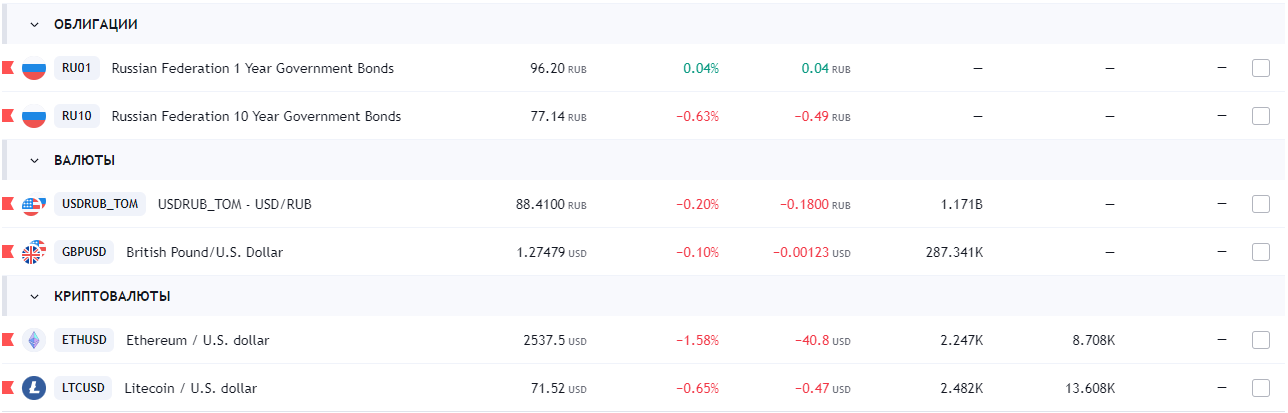 ПРИМЕРЫ ГРАФИКОВ: АКЦИИ ЛУКОЙЛ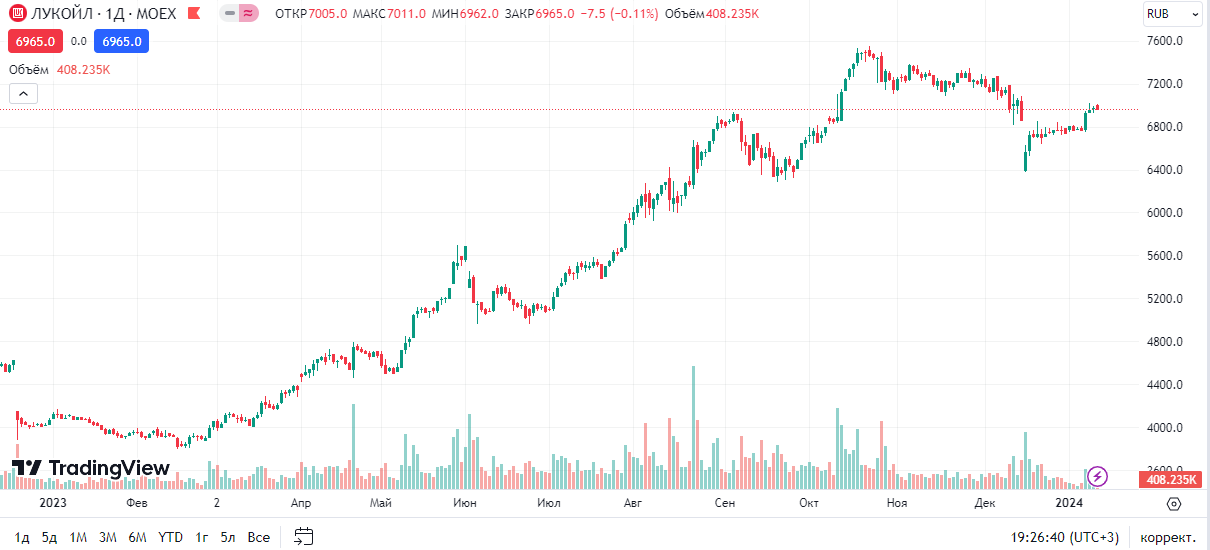 ПРИМЕРЫ ГРАФИКОВ: АКЦИИ ЯНДЕКС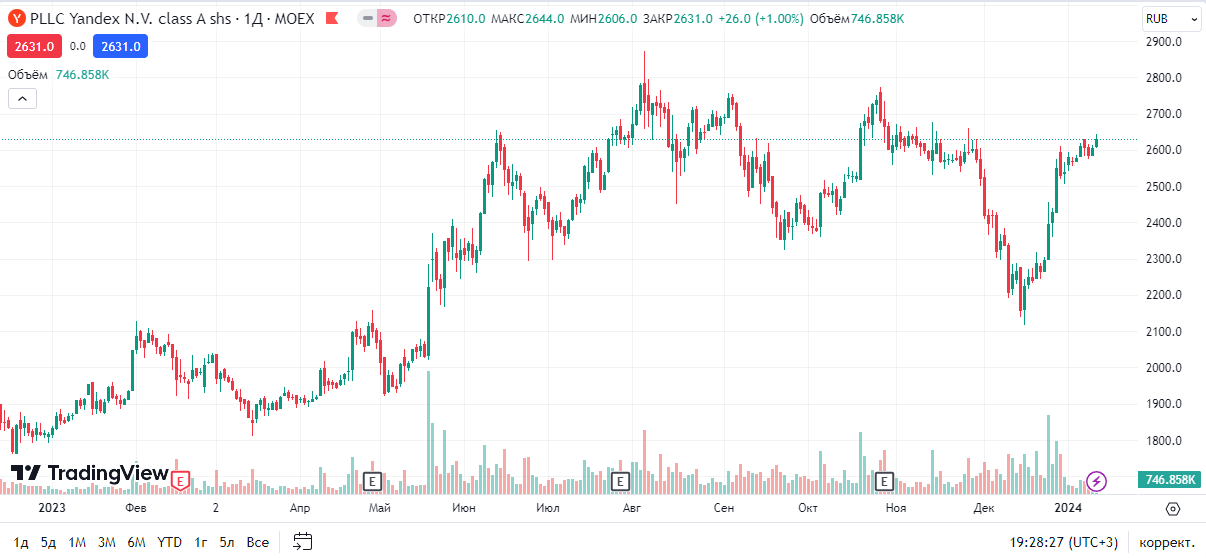 ПРИМЕРЫ ГРАФИКОВ: ОБЛИГАЦИИ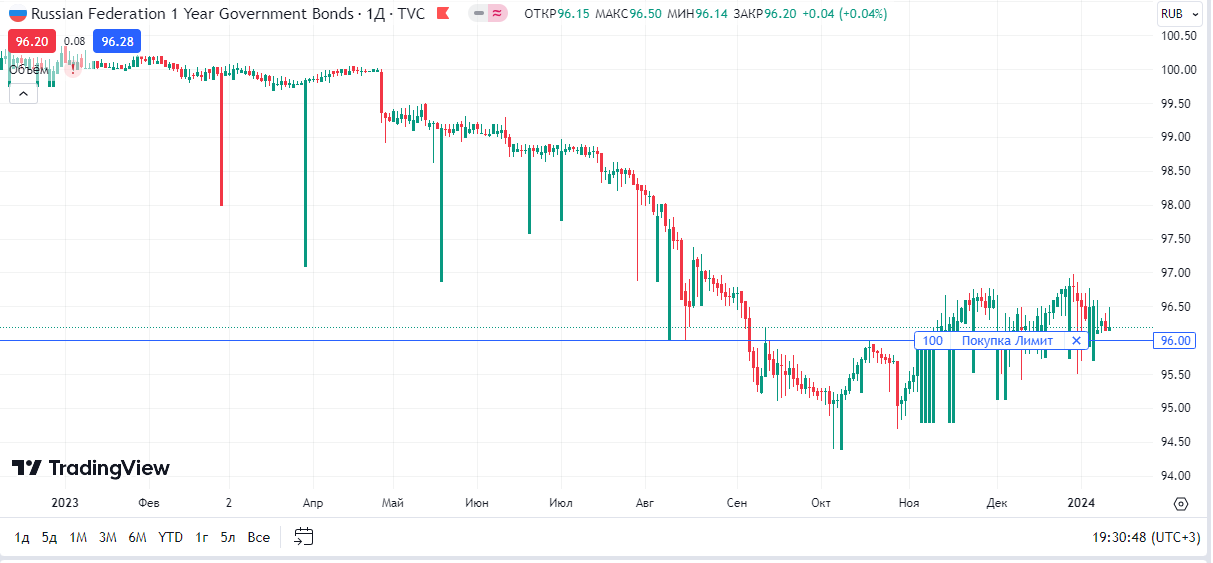 ПРИМЕРЫ ГРАФИКОВ: ЭФИРИУМ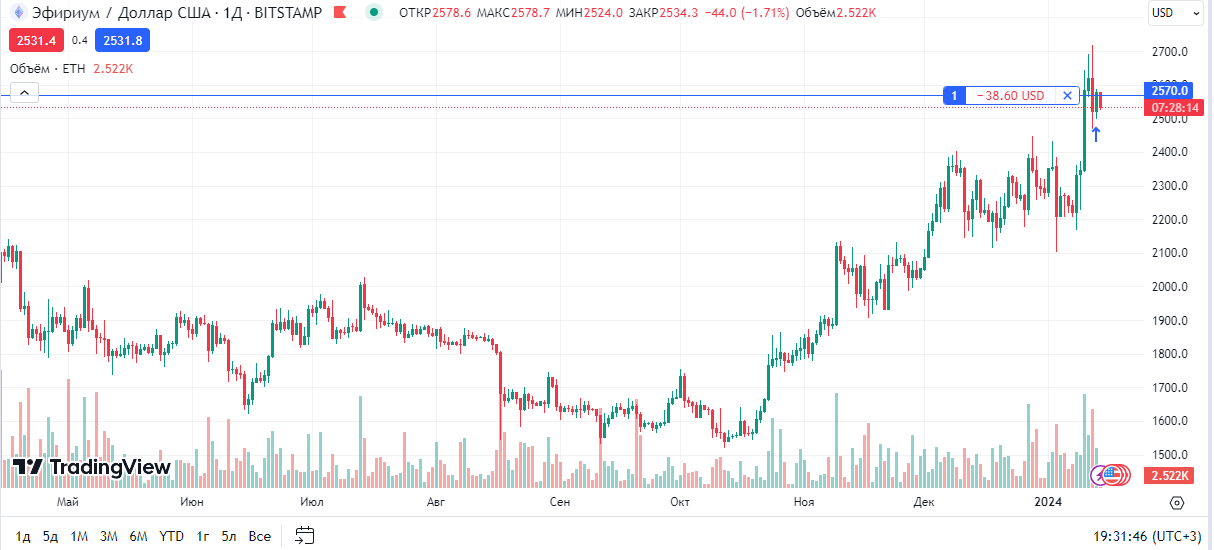 РИСК И ДОХОДНОСТЬ ИНВЕСТИЦИЙ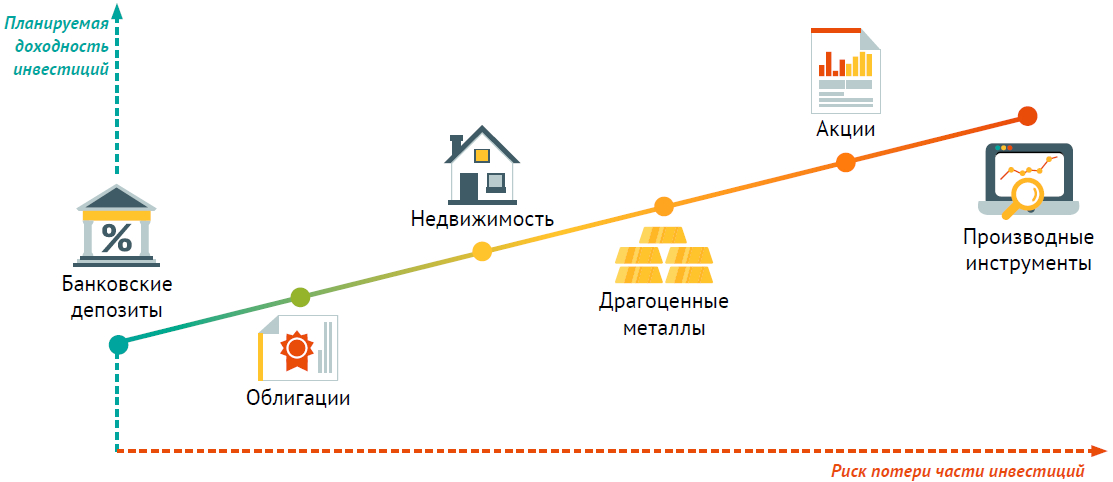 ДЛИННЫЕ И КОРОТКИЕ ПОЗИЦИИ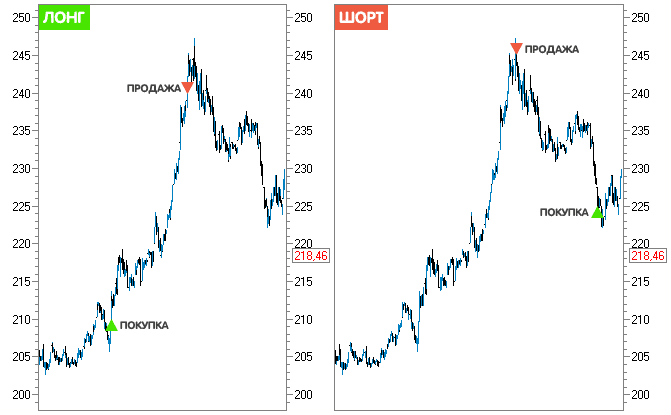 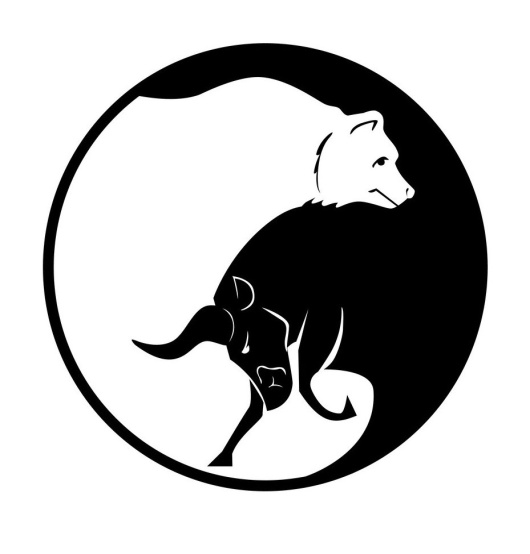 ИНВЕСТИЦИОННЫЕ ПОРТФЕЛИ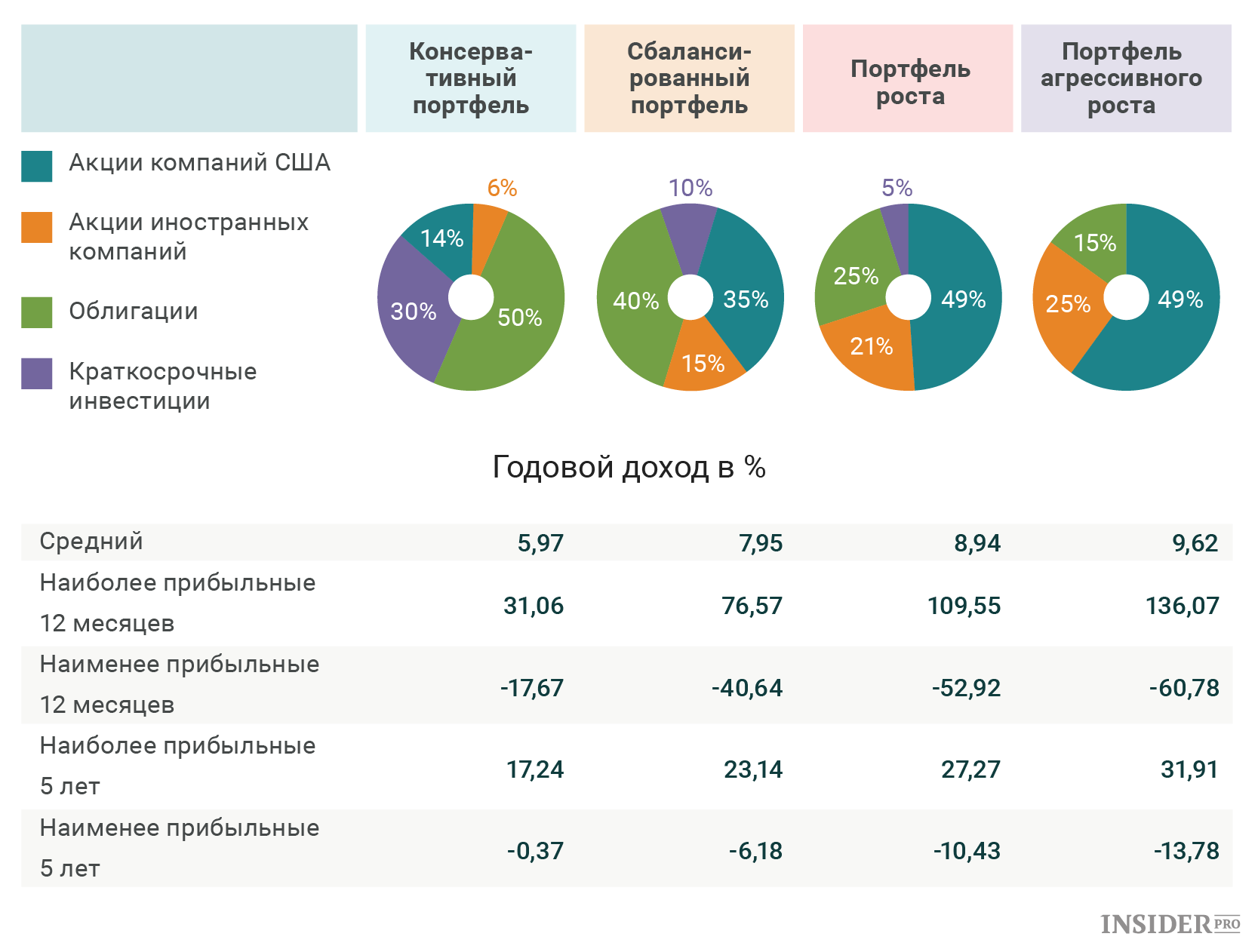 